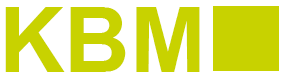 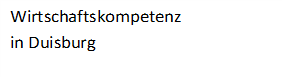 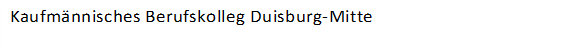 Antrag auf Beurlaubung von Schülerinnen und Schülern Gem.§ 43 Abs.4 Schulgesetz (SchulG) NRW zur Vorlage bei der SchuleName des/r Schülers/in: 	________________________________ 	Datum: _________Klasse: 			________________________________Klassenlehrer/in: 	________________________________Zeitraum, für den eine Beurlaubung beantragt wird:am_________________________   oder  vom______________________bis____________________Klassenarbeiten/Klausuren sind betroffen: 		ja   (…)			nein   (   )Es liegt folgender wichtiger Grund für eine Beurlaubung vor: (ggf. Bescheinigungen beifügen)______________________________________________________________________________________________________________________________________________________________________________________________________________________________________________________________________________Mir ist bekannt, dass der versäumte Unterrichtsstoff nachgeholt werden muss._____________		___________________________	              _________________________________Datum			         Unterschrift des/der Schüler/in		Unterschrift des Ausbilders und Stempel des Betriebs/ 								   Unterschrift eines Erziehungsberechtigten  Von der Schule auszufüllen:Klassenleitung:Die Beurlaubung wird(   ) befürwortet(   ) nicht befürwortet.	Begründung:________________________________________________________________________					________________________________________           Datum	 				                           Unterschrift KlassenleitungAbteilungsleitung:Die Beurlaubung wird(   ) genehmigt(   ) abgelehnt.		Begründung:________________________________________________________________________					________________________________________          Datum					                         Unterschrift Abteilungsleitung